Racine County 4-H Car Wash Fundraiser		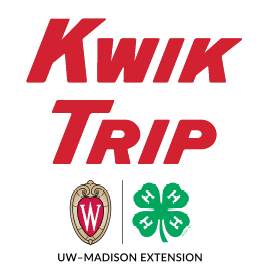 Club Name:_____________________________________	4-H Family Name/Youth Name:______________________________________Pick up will be on Saturday May 2nd @ 8 am.  Location is the same as your clubs pizza pick-up. Checks should be written out to your club (Yorkville or Raymond club members should write checks to Racine County 4-H Leaders Association).  Name / Address / Phone           # Cards
(5 ultimate washes)X 36TotalPaid